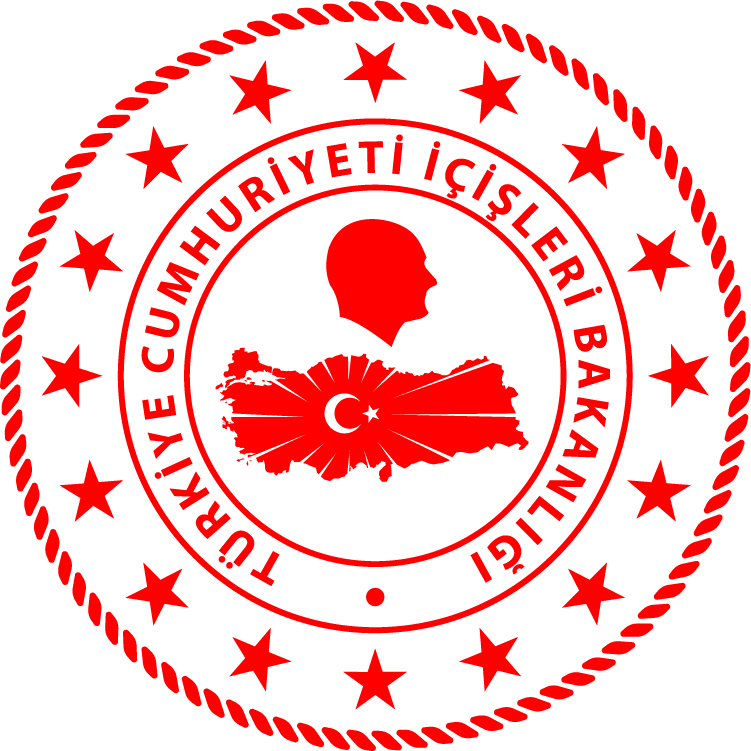 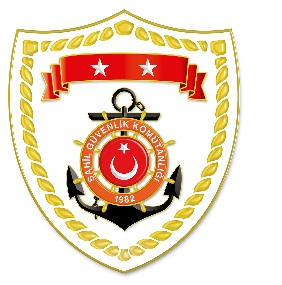 Aegean Region*Statistical information given in the table may vary because they consist of data related incidents which were occured and turned into search and rescue operations.The exact numbers at the end of the related month is avaliable on sg.gov.tr/irregular-migration-statisticsNUDATELOCATION/PLACE AND TIMEIRREGULAR MIGRATION ASSETTOTAL NUMBER OF APPREHENDED FACILITATORS/SUSPECTTOTAL NUMBER OF RESCUED
MIGRANTS/PERSONNATIONALITY OF RESCUED/APPREHENDED MIGRANTS ON THE BASIS OF DECLARATION127 July 2020Off the Coast of  
 ÇANAKKALE/Ayvacık
07.20Inflatable Boat-199 South Africa, 6 Kongo, 
2 Somali, 2 Senegal227 July 2020Off the Coast of  
 MUĞLA/Datça
04.30Life Boat-2312 Syria, 6 Kongo, 5 Palestine327 July 2020Off the Coast of  
 MUĞLA/Datça
06.50Wooden Boat-6060 Pakistan427 July 2020Off the Coast of  
 İZMİR/Çeşme
09.50Inflatable Boat-2516 Somali, 6 Afghanistan, 3 Kongo527 July 2020Off the Coast of  
 BALIKESİR/Ayvalık
14.07Inflatable Boat-6056 Afghanistan, 4 Iran